Publicado en  el 07/08/2014 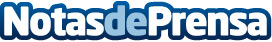 ¿Cómo combatirías el virus del Ébola: con plantas medicinales o con la vacuna de Monsanto?Desde la Dulce Revolución de las Plantas Medicinales se ha ofrecido ayuda desinteresada y sin ningún tipo de coste a la embajada de Guinea Conatri, pero se ha ignorado. Además, también han rechazado la ayuda ofrecida por Dulce Revolución la OMS, la Cruz roja, UNICEF e incluso Médicos sin Fronteras.Datos de contacto:ECOAgricultorNota de prensa publicada en: https://www.notasdeprensa.es/como-combatirias-el-virus-del-ebola-con_1 Categorias: Medicina Medicina alternativa http://www.notasdeprensa.es